.Intro: 16 counts - start on vocalsSIDE ROCK, RIGHT SAILOR ¼ TURN, STEP ¼ TURN PIVOT, CROSSOVER TRIPLE STEPSIDE ROCK, RIGHT SAILOR, LEFT ¼ TURN SAILOR STEP, FORWARD TRIPLE STEPLEFT ROCK STEP, FULL BACKWARD ROLL, COASTER STEP, WALK, WALKTWO SLOW SYNCOPADED MONTEREY TURNSRestart here during 5th wall (3:00)TRIPLE STEP TO RIGHT, ¼ TURN LEFT ROCK STEP, FULL FORWARD ROLL, FWD TRIPLE STEP½ PIVOT LEFT TURN, TRIPLE STEP FWD, ¾ RIGHT ROLL TURN, CROSS SHUFFLEBEGIN AGAINTAGS / RESTART: There is a 12 count Tag after the 2nd & 4th wall & a Restart after 32 counts of the 5th wall.SIDE ROCK STEP, BEHIND & ACROSS; SIDE ROCK STEP, BEHIND & ACROSSTWO ½ PIVOT TURNSInquiries: (Ivan Garcia PH: 904-589-8913); E-mail: Garcia.ivan19@yahoo.comMy Kinda Night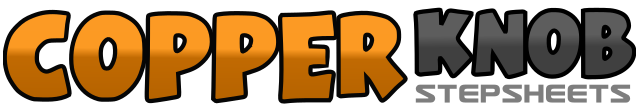 .......Count:48Wall:4Level:Intermediate.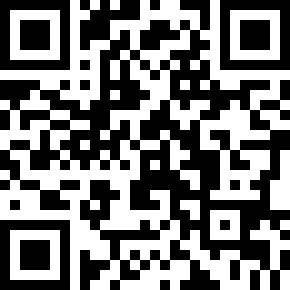 Choreographer:Ivan Garcia (USA) - August 2013Ivan Garcia (USA) - August 2013Ivan Garcia (USA) - August 2013Ivan Garcia (USA) - August 2013Ivan Garcia (USA) - August 2013.Music:That's My Kind of Night - Luke Bryan : (CD: Crash My Party)That's My Kind of Night - Luke Bryan : (CD: Crash My Party)That's My Kind of Night - Luke Bryan : (CD: Crash My Party)That's My Kind of Night - Luke Bryan : (CD: Crash My Party)That's My Kind of Night - Luke Bryan : (CD: Crash My Party)........1-2Step Right to right side; Recover left onto Left3&4Step Right behind Left, Turn ¼ turn right & step Left to left side, Step Right to right (3:00)5-6Step Left forward; Pivot ¼ turn right onto Right7&8Step Left across Right, Step Right slightly right, Step Left across Right (6:00)1-2Step Right to right side; Recover left onto Left3&4Step Right behind Left, Step Left to left side, Step Right to right5&6Step Left behind Right, Turn ¼ turn left & step Right to right, Step Left to left7&8Triple step forward Right, Left, Right (3:00)1-2Rock Left forward; Recover back onto Right3-4Rolling backward, turn ½ turn left & step Left forward, Turn ½ turn left & step Right back5&6Step Left back, Step Right beside Left, Step Left forward7-8Walk Right forward; Walk Left forward (3:00)1-2Touch Right to right side, Turn ½ right & step Right beside Left (9:00)3-4Touch Left to left side, Step Left beside Right4-5Touch Right to right side, Turn ½ right & step Right beside Left (3:00)6-8Touch Left to left side, Step Left beside Right1&2Triple step Right, Left, Right to right side3-4Turn ¼  turn left & rock Left back; Recover forward onto Right (12:00)5-6Rolling forward ½ turn right & step Left back; Turn ½ turn right & step Right forward7&8Triple step forward Left, Right, Left (12:00)1-2Step Right forward, Pivot ½ turn left onto Left   (6:00)3&4Forward step right, left behind right, step right forward5-6Rolling forward, turn ½ turn right & step Left back; Turn ¼ turn right & step Right to right7&8Step Left across Right, Step Right slightly right, Step Left across Right (3:00)1-2Step Right to Right; Recover left onto Left3&4Step Right behind Left, Step Left to left side, Step Right across Left5-6Step Left to left side; Recover right onto Right7&8Step Left behind Right, Step Right to right side, Step Left across Right1-2Step Right forward; Pivot ½ turn left onto Left3-4Step Right forward; Pivot ½ turn left onto Left2621Rosewood CT, Orange Park, Fl. 32065